PES Statements *PES Statements are part of the Nutrition Care ProcessIt is a standard of practice for RDNs to have a PES statement included as part of nutrition documentation.Nutrition Care Process: Standardized approach to providing nutrition care created by the Academy of Nutrition and Dietetics in 2002. The Nutrition Care process consists of 4 steps: “Nutrition Assessment and Reassessment: The RDN collects and documents evidence such as food or nutrition-related history; biochemical data, medical tests and procedures; anthropometric measurements, nutrition-focused physical findings and client history.Nutrition Diagnosis: Data collected during the nutrition assessment guides the RDN in selection of the appropriate nutrition diagnosis(es) (i.e., naming specific problems) terms.Nutrition Intervention: The RDN then selects the nutrition intervention(s) that will be directed to the root cause (or etiology) of the nutrition problem(s) and/or aimed at alleviating the signs and symptoms of each diagnosis.Nutrition Monitoring/Evaluation: The final step of the process is monitoring and evaluation, which the RDN uses to determine if the client has achieved, or is making progress toward, the planned goals.” (1) 2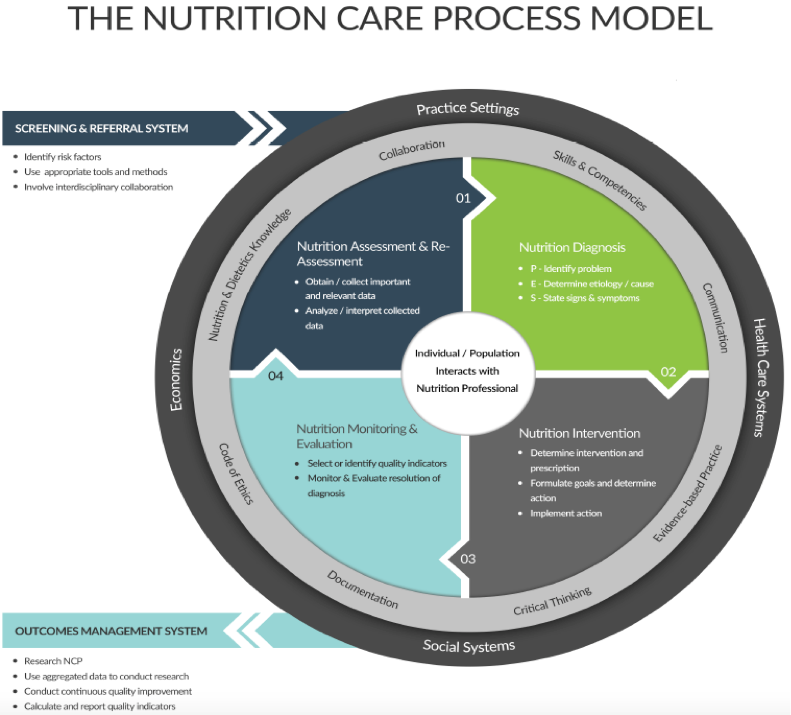 Step 2: The nutrition diagnosis or nutrition problem is summarized into a structured sentence called a PES statement. (1)PES Statements have 3 parts P: ProblemE: EtiologyS: Signs and Symptoms Format for PES StatementsProblem related to Etiology as evidence by signs and symptoms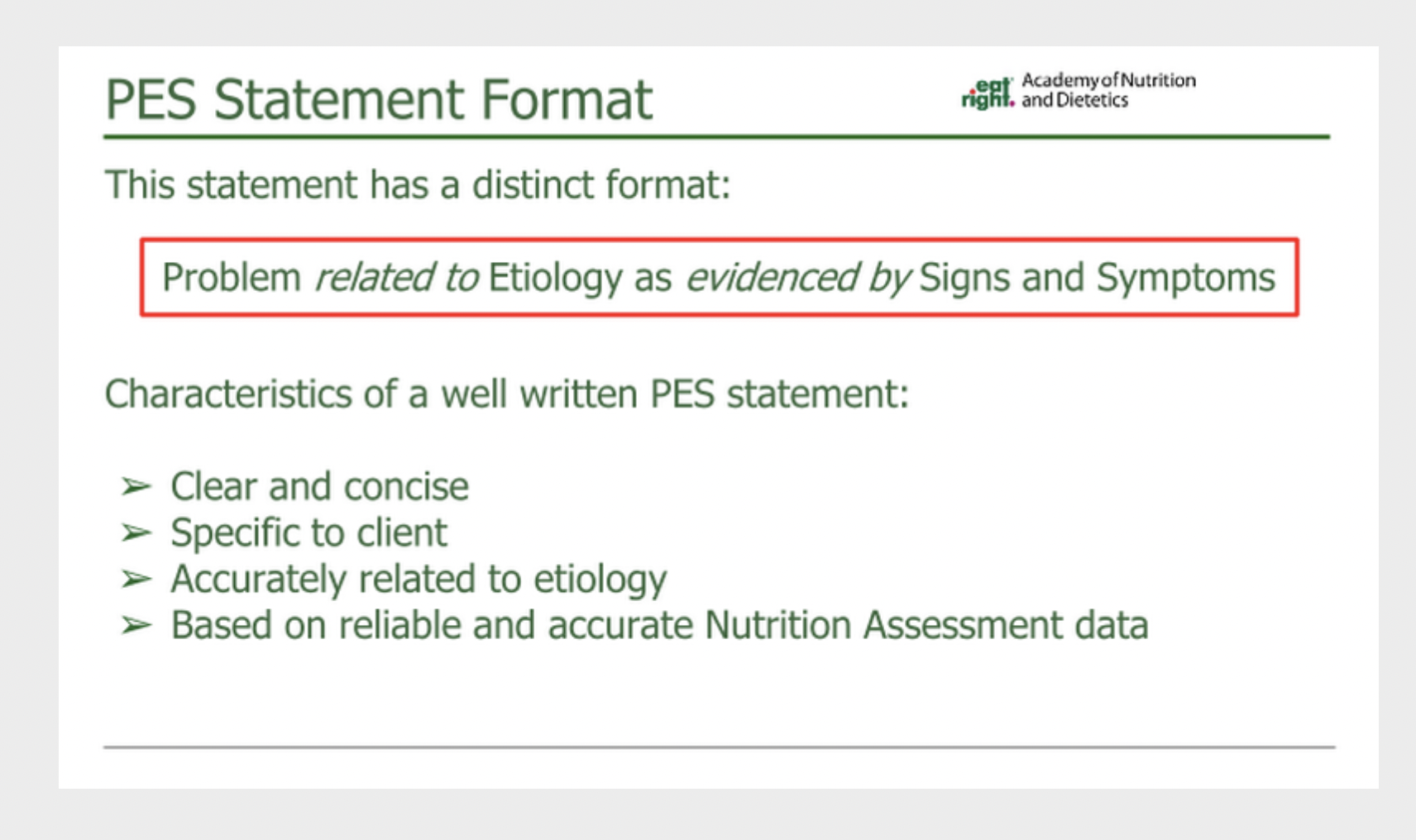 (3)P: ProblemNutrition DiagnosisMost important or urgent nutritional problem identified by the RDNUse data collected during the Nutrition Assessment to identify the nutrition diagnosis Uses specific terminology from the Academy of Nutrition and Dietetics3 Classifications of Nutrition DiagnosisIntakeClinicalBehavioral(4)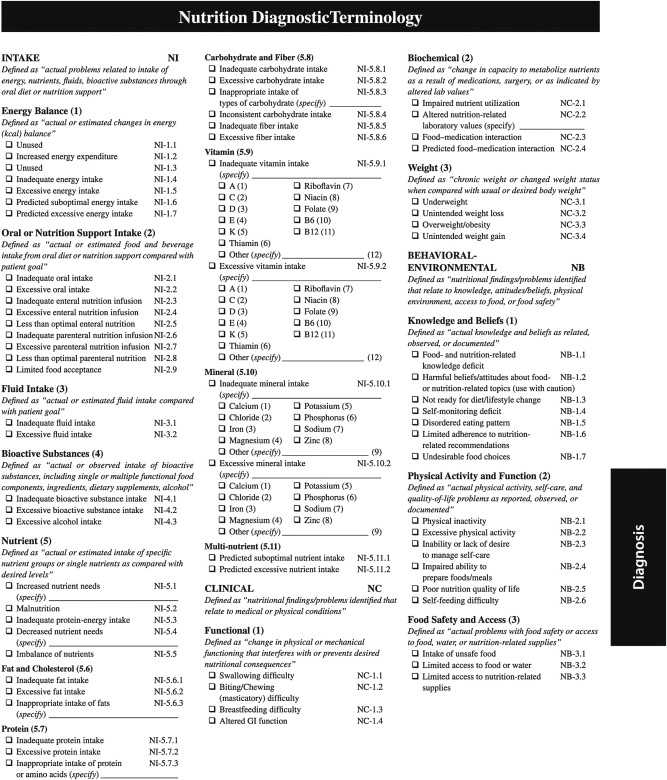 E: EtiologyRoot cause of the problem Nutrition interventions should address etiology S: Signs and SymptomsSigns and symptoms that support the problem After assessing the patient, if they do not meet the criteria for a nutrition diagnosis, it is appropriate to document “ No Nutriiton Diagnosis at this time.”PES Statement Examples from the Academy of Nutrition and Dietetics (1)Excessive Fat Intake related to limited access to healthful options – frequent consumption of high-fat, fast-food meals as evidenced by serum cholesterol level of 230 mg/dL and patient report of 10 meals per week of hamburgers and fries Excessive Energy Intake related to unchanged dietary intake and restricted mobility while fracture heals as evidenced by 5 lb weight gain during last 3 weeks due to patient report of consumption of 500 kcal/day more than estimated needs Swallowing Difficulty related to post stroke complications as evidenced by results of swallowing tests and reports of choking during mealtimes PES Statement Examples from S & S RDs Severe malnutrition r/t chronic illness (dementia and cancer) as evidence by po intake meets less than 75% of estimated energy requirements for a month or longer, weight loss over 5% in less than one month, and fat loss noted in orbital areaObesity r/t suspect years of sedentary lifestyle combined with hypercaloric intake AEB BMI 67.1Undesirable food choices r/t non-compliance with therapeutic diet AEB A1c 11% and BMI of 28 indicating he is slightly overweight.Inadequate oral intake r/t poor appetite AEB hx of poor PO intake, self-reporting of 3-6 16 oz beers/day, and low BMIAltered nutrition related laboratory values related to CKD as evidenced by elevated BUN, creat, and K+ values 		https://www.eatrightpro.org/practice/quality-management/nutrition-care-processhttps://www.andeal.org/vault/2440/web/files/EAL/NCP_EAL_201711.pdfhttps://eal.webauthor.com/go/view/presentation.cfm?uuid=5E185C78-3E80-4B66-B741-3DFA9F6D9960#https://www.jrnjournal.org/article/S1051-2276(12)00048-9/fulltext